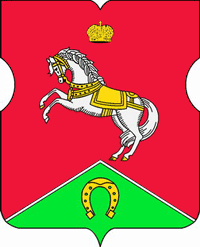 СОВЕТ ДЕПУТАТОВмуниципального округаКОНЬКОВОРЕШЕНИЕ                               22.12.2020                            9/9         _________________№___________________В соответствии с положением части 17 статьи 3 Закона города Москвы от 11.07.2012 №39 «О наделении органов местного самоуправления муниципальных округов в городе Москве отдельными полномочиями города Москвы»Советом депутатов принято решение:Утвердить размер поощрения депутатов Совета депутатов муниципального округа Коньково за 4-й квартал 2020 года согласно приложению.Разместить настоящее решение на сайте органов местного самоуправления муниципального округа Коньково www.konkovo-moscow.ru.Отменить и признать полностью не подлежащим применению и исполнению с момента принятия решения Совета депутатов муниципального округа Коньково от 11.12.2018г. № 12/6 «О размере поощрения депутатов Совета депутатов муниципального округа Коньково за участие в осуществлении отдельных полномочий города Москвы в 4 квартале 2018 года».Контроль за исполнением настоящего решения возложить на главу муниципального округа Коньково Малахова С.В.Глава муниципального округа Коньково		                             С.В. МалаховПриложение 
к решению Совета депутатов
муниципального округа Коньково
от 22.12.2020 № 9/9Размер поощрения депутатов Совета депутатов муниципального округа Коньково за 4-й квартал 2020 годаГлава муниципального округа Коньково      ________________  С.В. МалаховО размере поощрения депутатов Совета депутатов муниципального округа Коньково за участие в осуществлении отдельных полномочий города Москвы в 4 квартале 2020 года№п/пФамилия и инициалыСумма поощрения (руб)1Биткова С.Н.76 363,632Болдырев Д.Н.0,003Брундукова М.В.76 363,634Громов М.Н.76 363,645Датнов Д.Л.0,006Ермолаева Т.И.76 363,637Зиновьева М.А.76 363,638Киселев В.Е.76 363,639Малахов С.В.0,0010Мельников К.В.76 363,6311Панов А.В.76 363,6312Понкратова К.А.76 363,6313Попов М.А.76 363,6314Прудлик О.И.76 363,6315Соколов С.Ю.0,00ИТОГО840 000,00